REQUERIMENTO - 20DISPENSA DE DISCIPLINAPROCESSO/PROTOCOLO:_______________________.    RECEBIDO POR:____________.  DATA:___/___/_____.Vem requerer dispensa de disciplina após se matricular no _____ período letivo do ano _______ na(s) disciplina(s) abaixo relacionada(s).NORMATIZAÇÃO: Regimento Geral - UESB, e Resolução CONSEPE 60/2009.________________________________- BA, ____ de __________________________de ___________.Assinatura do (a) Requerente: ________________________________________________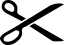 Tipo de Solicitação: Ajuste de matrículaNome do requerenteNome do requerenteNome do requerenteNome do requerenteNome do requerenteNome do requerenteMatrícula nº   |    |    |    |    |    |    |    |    |Endereço (Avenida, Rua, Praça, etc.):Endereço (Avenida, Rua, Praça, etc.):Endereço (Avenida, Rua, Praça, etc.):Nº:Nº:Bairro:Bairro:Cidade:Telefone:E-mail: (Obrigatório para notificações)E-mail: (Obrigatório para notificações)Curso atual na UESB:Curso atual na UESB:Curso atual na UESB:NºDisciplina(s) que Solicita DispensaCÓDIGOProfessor0102030405O pedido tem como justificativa:Nome do requerenteNome do requerenteDepartamento:Departamento:Matrícula nº   |    |    |    |    |    |    |    |    |Assinatura do funcionárioData: _____/______/_____Data: _____/______/_____Protocolo:Protocolo: